Львівський національний університет імені Івана Франка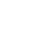 Кафедра французької філології“ЗАТВЕРДЖУЮ”Голова Вченої радифакультету іноземних мовдоц. Сулим В.Т.___________________________“______”_______________ 2016 р.РОБОЧА ПРОГРАМА НАВЧАЛЬНОЇ ДИСЦИПЛІНИІспанські діалекти в діахронному аспекті(назва навчальної дисципліни)галузі знань				03 Гуманітарні науки(шифр і назва галузі знань)напряму підготовки			035 Філологія(шифр і назва напряму підготовки)спеціалізації	Мова і література (іспанська)(шифр і назва спеціалізації)факультету				іноземних мов(назва факультету)Кредитно-модульна системаорганізації навчального процесу2016 – 2017Іспанські діалекти в діахронному аспекті. Робоча програма навчальної дисципліни складена на основі освітньо-професійної програми ГСВО 03 Гуманітарні науки, напряму 035 Філологія, варіативної частини освітньо-професійної програми спеціалізації Мова і література (іспанська), 2016 року.Розробник: ас.,к.ф.н. Кабов А.В.(вчена ступінь, вчене звання, ім’я та ініціали автора (ів) програми)Робоча програма затверджена на засіданні кафедри французької філологіїПротокол № 1 від “20” вересня 2016 року.Завідувач кафедри французької філології________________ /проф. Помірко Р.С./(підпис)			(прізвище та ініціали)“20” вересня 2016 р.Схвалено методичною комісією за напрямом підготовки 035 Філологія, спеціалізацією Мова і література (іспанська), 2016 р. _______________________________________________________________                                                                                                                                                                    (шифр, назва)Протокол № ___ від.  “____”________________2016 р.“_____”________________2016 р. Голова     доц. Сулим В.Т.       (_____________________)                                                                                                                               (підпис)                                   (прізвище та ініціали)         Кабов А.В., 2016Опис навчальної дисципліни(Витяг з робочої програми  навчальної дисципліни “ Іспанські діалекти в діахронному аспекті ”)Мета та завдання навчальної дисципліниМета: ознайомити студентів з історичними та лінгвістичними передумовами і причинами появи іспанських діалектів, їх історичним розвитком та сучасною класифікацією, діахронними особливостями діалектів Іспанії, Латинської Америки, гвінейського та філіппінського діалектів іспанської мови.Завдання: ознайомити з історичним розвитком іспанських діалектів, проаналізувати характерні особливості північноіспанських діалектів, діалектів перехідного характеру (екстремадурського та мурсійського), південноіспанських діалектів (андалузького, канарського), діалектів іспанської мови Латинської Америки, гвінейського та філіппінського діалектів іспанської мови. У результаті вивчення даного курсу студент повинен знати:- історичний розвиток іспанських діалектів- діахронні особливості північноіспанських діалектів- діахронні особливості діалектів перехідного характеру- діахронні особливості південноіспанських діалектів- діахронні особливості діалектів іспанської мови Латинської Америки- діахронні особливості гвінейського та філіппінського діалектів іспанської мови.вміти:- класифікувати іспанські діалекти- відрізнити риси одного іспанського діалекту від іншого - застосовувати історичні риси іспанських діалектів в сучасному повсякденному мовленніПрограма навчальної дисципліни  Змістовий модуль 1: Історичні та лінгвістичні передумови і причини появи іспанських діалектів та їх класифікація Тема 1. Історичні передумови появи іспанських діалектів.Тема 2. Лінгвістичні передумови і причини появи іспанських діалектів.Тема 3. Теоретичні та практичні складнощі історичної класифікації діалектів.Тема 4. Сучасна класифікація іспанських діалектів.Змістовий модуль 2: Північноіспанські діалекти, діалекти перехідного характеру (екстремадурський та мурсійський) в діахронному аспектіТема 1. Фонетичні та фонологічні особливості північноіспанських діалектів (астурійського, леонського, арагонського, галісійського).Тема 2. Поняття діалектів перехідного характеру.Тема 3. Фонетичні та фонологічні особливості екстремадурського діалекту.Тема 4. Фонетичні та фонологічні особливості мурсійського діалекту.Змістовий модуль 3: Південноіспанські діалекти (андалузький, канарський) в діахронному аспектіТема 1. Основні відмінні фонетичні риси південноіспанських діалектів та їх вплив на іспанську мову .Тема 2. Фонетичні та фонологічні особливості андалузького діалекту.Тема 3. Фонетичні та фонологічні особливості канарського діалекту. Тема 4. Вплив андалузького та канарського діалектів на формування іспанської мови Латинської Америки.Змістовий модуль 4: Діалекти іспанської мови Латинської Америки, гвінейський та філіппінський діалекти в діахронному аспектіТема 1. Історія появи діалектів іспанської мови Латинської Америки та теоретичні спроби їх класифікації.Тема 2. Основні фонетичні, фонологічні, морфосинтаксичні риси латиноамериканських діалектів іспанської мови.Тема 3. Основні історичні особливості гвінейського діалекту.Тема 4. Основні історичні особливості філіппінського діалекту. Структура навчальної дисципліни6. Самостійна  роботаКритерії успішностіПоточне оцінювання всіх видів навчальної діяльності студента здійснюється в національній 4-бальній системі (“, “, “, “). Критерії такого оцінювання подані в таблиці далі (1 – № п/п; 2 – види навчальної діяльності; 3 – оцінка; 4 – критерії оцінки).9. Розподіл балів, що присвоюється студентамРозподіл балів, які отримують студенти (для заліку)Шкала оцінювання: Університету, національна та ECTS10. Рекомендована літератураБазова1. Echenique, María Teresa Las lenguas de un reino : historia lingüística hispánica / Mª Teresa Echenique Elizondo, Juan Sánchez Méndez, Madrid : Gredos , D.L. 2005.2. Moreno Fernández, Francisco Historia social de las lenguas de España / Francisco Moreno Fernández, Barcelona : Editorial Ariel , 2005.3. Lapesa Rafael, Historia de la lengua española, Madrid, Gredos, 1981. Допоміжна1. García Mouton, Pilar Lenguas y dialectos de España / Pilar García Moutón Madrid : Arco Libros , 2014.2. El dialecto murciano y sus variedades Francisco Gómez Ortín Tonos digital: Revista electrónica de estudios filológicos, ISSN-e 1577-6921, Nº. 8, 2004.3. Caracteres fundamentales del dialecto aragonésVicente García de Diego López Archivo de filología aragonesa, ISSN 0210-5624, Vol. 44-45, 1990, págs. 231-256.4. El dialecto leonés Ramón Menéndez Pidal León : El Buho Viajero, 2004. ISBN 84-933618-1-X.5. John M. Lipski ¿Existe un dialecto "ecuatoguineano" del español? Revista iberoamericana, ISSN 0034-9631, Nº. 248-249, 2014 (Ejemplar dedicado a: Guinea Ecuatorial como pregunta abierta: hacia el diálogo entre nuestras otredades), págs. 865-882.Інформаційні ресурси1. www.dialnet.es2. www.cervantesvirtual.com3. www.rebiun.orgНайменування показників Галузь знань, напрям підготовки, освітньо-кваліфікаційний рівеньХарактеристика навчальної дисципліниХарактеристика навчальної дисципліниХарактеристика навчальної дисципліниНайменування показників Галузь знань, напрям підготовки, освітньо-кваліфікаційний рівеньденна форма навчаннязаочна форма навчаннязаочна форма навчанняКількість кредитів – 3Галузь знань03 «Гуманітарні науки»  (шифр, назва)Нормативна(за вибором студента)Нормативна(за вибором студента)Нормативна(за вибором студента)Модулів – 2Напрям підготовки035 «Філологія» (шифр, назва)Рік підготовки:Рік підготовки:Рік підготовки:Змістових модулів – 4Спеціалізація «Мова і література (іспанська)» 111Курсова роботаСпеціалізація «Мова і література (іспанська)» СеместрСеместрСеместрЗагальна кількість годин – 90Спеціалізація «Мова і література (іспанська)» 1-й1-й2-йЗагальна кількість годин – 90Спеціалізація «Мова і література (іспанська)» ЛекціїЛекціїЛекціїТижневих годин для денної форми навчання:аудиторних – 2самостійної роботи студента – Освітньо-кваліфікаційний рівень:«магістр»32 год.32 год. год.Тижневих годин для денної форми навчання:аудиторних – 2самостійної роботи студента – Освітньо-кваліфікаційний рівень:«магістр»Практичні, семінарськіПрактичні, семінарськіПрактичні, семінарськіТижневих годин для денної форми навчання:аудиторних – 2самостійної роботи студента – Освітньо-кваліфікаційний рівень:«магістр»         год.         год.год.Тижневих годин для денної форми навчання:аудиторних – 2самостійної роботи студента – Освітньо-кваліфікаційний рівень:«магістр»ЛабораторніЛабораторніЛабораторніТижневих годин для денної форми навчання:аудиторних – 2самостійної роботи студента – Освітньо-кваліфікаційний рівень:«магістр» год. год. год.Тижневих годин для денної форми навчання:аудиторних – 2самостійної роботи студента – Освітньо-кваліфікаційний рівень:«магістр»Самостійна роботаСамостійна роботаСамостійна роботаТижневих годин для денної форми навчання:аудиторних – 2самостійної роботи студента – Освітньо-кваліфікаційний рівень:«магістр»58 год.58 год. год.Тижневих годин для денної форми навчання:аудиторних – 2самостійної роботи студента – Освітньо-кваліфікаційний рівень:«магістр»ІНДЗ: ІНДЗ: ІНДЗ: Тижневих годин для денної форми навчання:аудиторних – 2самостійної роботи студента – Освітньо-кваліфікаційний рівень:«магістр»Вид контролю: залікВид контролю: залікВид контролю: залікНазви змістових модулів і темКількість годинКількість годинКількість годинКількість годинКількість годинКількість годинКількість годинКількість годинНазви змістових модулів і темДенна формаДенна формаДенна формаДенна формаДенна формаДенна формаДенна формаДенна формаНазви змістових модулів і темУсього у тому числіу тому числіу тому числіу тому числіу тому числіу тому числіу тому числіНазви змістових модулів і темУсього лплабіндіндіндср1Змістовий модуль 1. Історичні та лінгвістичні передумови і причини появи іспанських діалектів та їх класифікаціяЗмістовий модуль 1. Історичні та лінгвістичні передумови і причини появи іспанських діалектів та їх класифікаціяЗмістовий модуль 1. Історичні та лінгвістичні передумови і причини появи іспанських діалектів та їх класифікаціяЗмістовий модуль 1. Історичні та лінгвістичні передумови і причини появи іспанських діалектів та їх класифікаціяЗмістовий модуль 1. Історичні та лінгвістичні передумови і причини появи іспанських діалектів та їх класифікаціяЗмістовий модуль 1. Історичні та лінгвістичні передумови і причини появи іспанських діалектів та їх класифікаціяЗмістовий модуль 1. Історичні та лінгвістичні передумови і причини появи іспанських діалектів та їх класифікаціяЗмістовий модуль 1. Історичні та лінгвістичні передумови і причини появи іспанських діалектів та їх класифікаціяЗмістовий модуль 1. Історичні та лінгвістичні передумови і причини появи іспанських діалектів та їх класифікаціяТема 1. Історичні передумови появи іспанських діалектів.523Тема 2. Лінгвістичні передумови і причини появи іспанських діалектів.523Тема 3. Теоретичні та практичні складнощі історичної класифікації діалектів.523Тема 4. Сучасна класифікація іспанських діалектів.523Разом – зм. модуль 120812Змістовий модуль 2. Північноіспанські діалекти, діалекти перехідного характеру (екстремадурський та мурсійський) в діахронному аспектіЗмістовий модуль 2. Північноіспанські діалекти, діалекти перехідного характеру (екстремадурський та мурсійський) в діахронному аспектіЗмістовий модуль 2. Північноіспанські діалекти, діалекти перехідного характеру (екстремадурський та мурсійський) в діахронному аспектіЗмістовий модуль 2. Північноіспанські діалекти, діалекти перехідного характеру (екстремадурський та мурсійський) в діахронному аспектіЗмістовий модуль 2. Північноіспанські діалекти, діалекти перехідного характеру (екстремадурський та мурсійський) в діахронному аспектіЗмістовий модуль 2. Північноіспанські діалекти, діалекти перехідного характеру (екстремадурський та мурсійський) в діахронному аспектіЗмістовий модуль 2. Північноіспанські діалекти, діалекти перехідного характеру (екстремадурський та мурсійський) в діахронному аспектіЗмістовий модуль 2. Північноіспанські діалекти, діалекти перехідного характеру (екстремадурський та мурсійський) в діахронному аспектіЗмістовий модуль 2. Північноіспанські діалекти, діалекти перехідного характеру (екстремадурський та мурсійський) в діахронному аспектіТема 1. Фонетичні та фонологічні особливості північноіспанських діалектів (астурійського, леонського, арагонського, галісійського).523Тема 2. Поняття діалектів перехідного характеру.523Тема 3. Фонетичні та фонологічні особливості екстремадурського діалекту.523Тема 4. Фонетичні та фонологічні особливості мурсійського діалекту.523Разом – зм. модуль 220812Змістовий модуль 3. Південноіспанські діалекти (андалузький, канарський) в діахронному аспектіЗмістовий модуль 3. Південноіспанські діалекти (андалузький, канарський) в діахронному аспектіЗмістовий модуль 3. Південноіспанські діалекти (андалузький, канарський) в діахронному аспектіЗмістовий модуль 3. Південноіспанські діалекти (андалузький, канарський) в діахронному аспектіЗмістовий модуль 3. Південноіспанські діалекти (андалузький, канарський) в діахронному аспектіЗмістовий модуль 3. Південноіспанські діалекти (андалузький, канарський) в діахронному аспектіЗмістовий модуль 3. Південноіспанські діалекти (андалузький, канарський) в діахронному аспектіЗмістовий модуль 3. Південноіспанські діалекти (андалузький, канарський) в діахронному аспектіЗмістовий модуль 3. Південноіспанські діалекти (андалузький, канарський) в діахронному аспектіТема 1. Основні відмінні фонетичні риси південноіспанських діалектів та їх вплив на іспанську мову.624Тема 2. Фонетичні та фонологічні особливості андалузького діалекту.624Тема 3. Фонетичні та фонологічні особливості канарського діалекту. 624Тема 4. Вплив андалузького та канарського діалектів на формування іспанської мови Латинської Америки.624Разом – зм. модуль 32481616Змістовий модуль 4. Діалекти іспанської мови Латинської Америки, гвінейський та філіппінський діалекти в діахронному аспектіЗмістовий модуль 4. Діалекти іспанської мови Латинської Америки, гвінейський та філіппінський діалекти в діахронному аспектіЗмістовий модуль 4. Діалекти іспанської мови Латинської Америки, гвінейський та філіппінський діалекти в діахронному аспектіЗмістовий модуль 4. Діалекти іспанської мови Латинської Америки, гвінейський та філіппінський діалекти в діахронному аспектіЗмістовий модуль 4. Діалекти іспанської мови Латинської Америки, гвінейський та філіппінський діалекти в діахронному аспектіЗмістовий модуль 4. Діалекти іспанської мови Латинської Америки, гвінейський та філіппінський діалекти в діахронному аспектіЗмістовий модуль 4. Діалекти іспанської мови Латинської Америки, гвінейський та філіппінський діалекти в діахронному аспектіЗмістовий модуль 4. Діалекти іспанської мови Латинської Америки, гвінейський та філіппінський діалекти в діахронному аспектіЗмістовий модуль 4. Діалекти іспанської мови Латинської Америки, гвінейський та філіппінський діалекти в діахронному аспектіТема 1. Історія появи діалектів іспанської мови Латинської Америки та теоретичні спроби їх класифікації.624Тема 2. Основні фонетичні, фонологічні, морфосинтаксичні риси латиноамериканських діалектів іспанської мови.725Тема 3. Основні історичні особливості гвінейського діалекту.624Тема 4. Основні історичні особливості філіппінського діалекту. 725Разом – зм. модуль 426818Усього годин903258№ з/пНазва темиКількість годин1.Історичні передумови появи іспанських діалектів.32.Лінгвістичні передумови і причини появи іспанських діалектів.33.Теоретичні та практичні складнощі історичної класифікації діалектів.34.Сучасна класифікація іспанських діалектів.35.Фонетичні та фонологічні особливості північноіспанських діалектів (астурійського, леонського, арагонського, галісійського).36.Поняття діалектів перехідного характеру.37.Фонетичні та фонологічні особливості екстремадурського діалекту.38.Фонетичні та фонологічні особливості мурсійського діалекту.39.Основні відмінні фонетичні риси південноіспанських діалектів та їх вплив на іспанську мову.410.Фонетичні та фонологічні особливості андалузького діалекту.411.Фонетичні та фонологічні особливості канарського діалекту. 412.Вплив андалузького та канарського діалектів на формування іспанської мови Латинської Америки.413.Історія появи діалектів іспанської мови Латинської Америки та теоретичні спроби їх класифікації.414.Основні фонетичні, фонологічні, морфосинтаксичні риси латиноамериканських діалектів іспанської мови.515.Основні історичні особливості гвінейського діалекту.416.Основні історичні особливості філіппінського діалекту. 5Усього годин5812341.Аудиторнаробота590-100% виконаних робіт 475-89% виконаних робіт350-74% виконаних робіт2Менше 50% виконаних робіт2.Самостійна робота студента590-100% виконаних робіт 2.Самостійна робота студента475-89% виконаних робіт2.Самостійна робота студента350-74% виконаних робіт2.Самостійна робота студента2Менше 50% виконаних робіт3Модульна контрольна робота590-100% виконання усіх розділів модульної контрольної роботи3Модульна контрольна робота475-89% виконання усіх розділів модульної контрольної роботи3Модульна контрольна робота350-74% виконання усіх розділів модульної контрольної роботи3Модульна контрольна робота2Менше 50% виконання усіх розділів модульної контрольної роботиПоточне тестування та самостійна роботаПоточне тестування та самостійна роботаПоточне тестування та самостійна роботаПоточне тестування та самостійна роботаПоточне тестування та самостійна роботаПоточне тестування та самостійна роботаПоточне тестування та самостійна роботаПоточне тестування та самостійна роботаПоточне тестування та самостійна роботаПоточне тестування та самостійна роботаПоточне тестування та самостійна роботаПоточне тестування та самостійна роботаПоточне тестування та самостійна роботаПоточне тестування та самостійна роботаПоточне тестування та самостійна роботаПоточне тестування та самостійна роботаПоточне тестування та самостійна роботаПоточне тестування та самостійна роботаПоточне тестування та самостійна роботаПоточне тестування та самостійна роботаПоточне тестування та самостійна роботаПоточне тестування та самостійна роботаСумаЗмістові модулі №1, №2Змістові модулі №1, №2Змістові модулі №1, №2Змістові модулі №1, №2Змістові модулі №1, №2Змістові модулі №1, №2Змістові модулі №1, №2Змістові модулі №1, №2Змістові модулі №1, №2Змістові модулі №1, №2Змістові модулі № 3, №4Змістові модулі № 3, №4Змістові модулі № 3, №4Змістові модулі № 3, №4Змістові модулі № 3, №4Змістові модулі № 3, №4Змістові модулі № 3, №4Змістові модулі № 3, №4Змістові модулі № 3, №4Змістові модулі № 3, №4Змістові модулі № 3, №4Змістові модулі № 3, №4СумаТ1 Т2Т3Т4Т1Т2Т3Т4Т1Т2Т2Т3Т3Т4Т4Т1Т2Т3Т466666666666666666688100Оцінка в балахОцінка  ECTSВизначенняЗа національною шкалоюОцінка в балахОцінка  ECTSВизначенняОцінка з диференційованого залікуЗалік90 –100АВідмінноВідмінноЗараховано81-89ВДуже добре ДобреЗараховано71-80СДобреДобреЗараховано61-70DЗадовільно Задовільно Зараховано51-60Е ДостатньоЗадовільно Зараховано1-50FXНезадовільноНезадовільноНе зараховано